Detailed description of ECTS credits awarded - part BThe number of ECTS credits awarded consists of:1. Contact hours with the academic teacher:Total: 	92.0 h.2. Independent work of a student:Total:  58.0 hcontact hours + independent work of a student Total:  150.0 h1 ECTS credit = 25-30 h of an average student’s work, number of ECTS credit = 150.0 h : 25.0 h/ECTS = 6.00  ECTS on average:  6.0 ECTS - including the number of ECTS credits for contact hours with the direct participation of an academic teacher: 0,00 ECTS points, - including the number of ECTS credits for hours of independent work of a student: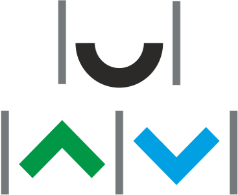 UNIVERSITY OF WARMIA AND MAZURY IN OLSZTYNFaculty of MedicineCourse sylabus – part A48SJ-INM78INTERNAL MEDICINE  7/8ECTS: 6.00 CYCLE: 2023ZSUBJECT MATTER CONTENTCLASSESCardiology (18h – 3 days) AK Classes I 1/ Myocardial revascularization    a/ ST-Segment Elevation Acute Coronary Syndromes (STEACS)    b/ Non-ST-Segment Elevation Acute Coronary Syndromes (NSTEACS)    c/ Chronic Coronary Syndromes (CCS) 2/ Structural heart diseases    a/ Atrial Septal Defect/Patent Foramen Ovale (ASD/PFO)    b/ Left Atrial Appendage Closure (LAAC)    c/ Balloon Aortic Valvuloplasty (BAV)    d/ Transcatheter Aortic Valve Implantation (TAVI) Classes - II 1/ Electrotherapy    a/ Implantable Pulse Generator (IPG)    b/ Implantable Cardioverter-Defibrillator (ICD)    c/ Cardiac Resynchronization Therapy (CRT) 2/ Electrophysiology    a/ Electrophysiology Studies (EPS)    b/ Cardiac Ablation   Cardiology (12h-2 days) LG/AR 1. Chronic coronary disease 2.Acute coronary syndrome with and without ST segment elevation  Pulmonology (30h – 5 days): AD Diagnostic tests in pulmonology: spirometry, plethysmography, bronchofiberscopy, polysomnography, ergospirometry, Principles of diagnosis in tuberculosis. 2.    Imaging in respiratory system disease: X- ray, CT, HRCT of the chest. Lung ultrasound, PET. 3.    Drugs in lung disease. 4.    Allergies – urticaria, angioedema, anaphylaxis and anaphylactic shock. 5.    Lung tumor diagnosis  Gastrology (30h – 5 days x 6h 08.00-13.00)TA 1. Indigestion, anorexia and bulimia 2. Upper and lower digestive tract bleeding in internal diseases 3. Diagnostic strategy in gastrointestinal diseases 4. Dietary hints for malnourished patients 5. Diet in GI malignancies 6. Diarrhea and constipation – etiology, differentia diagnosis, treatment)  7. Demonstration of gastroeneterological procedures: esophageal varices ligation, gastrostomy, polipectomy, intrahepatic gradient measurements.  8. Demonstration and discussion of typical imaging procedures in different pathologies of GI tract and digestive system diseases 9. Clinical consequences of digestion abnormalities, malabsoprtion syndromem and malnutrition.  10. Primary and metastatic maligancies of digestive system.TEACHING OBJECTIVEAcquiring and consolidating knowledge about the etiology, pathophysiology, epidemiology, diagnosis and treatment of cardiac diseases , pulmonology and gastroenterologyDESCRIPTION OF THE LEARNING OUTCOMES OF THE COURSE IN RELATION TO THE DESCRIPTION OF THE CHARACTERISTICS OF THE SECOND LEVEL LEARNING OUTCOMES FOR QUALIFICATIONS AT LEVELS 6-8 OF THE POLISH QUALIFICATION FRAMEWORK IN RELATION TO THE SCIENTIFIC DISCIPLINES AND THE EFFECTS FOR FIELDS OF STUDY:LEARNING OUTCOMES: Knowledge:Skills:Social competence:TEACHING FORMS AND METHODS:FORM AND CONDITIONS OF VERIFYING LEARNING OUTCOMES: BASIC LITERATURE:SUPPLEMENTARY LITERATURE:48SJ-INM78ECTS: 6.00CYCLE:  2023ZINTERNAL MEDICINE  7/8- participation in: Classes90.0 h- consultation2.0